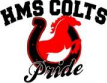 Hudson Memorial School        Parent  teacher meeting agenda November 18th, 2020						Welcome HMS Parent Group OverviewSecretary’s Report 	Megan  Treasurer's Report	Sue Activity Updates    Book Fair                  	DianneArt Contest                 Joy/SuePapa Gino’s fundraiser YojnaNew facebook name/ criteria SueTeacher wish list (mental health video)    Sue/Mrs O’brian New Business Board Positions Treasurer/ Secretary Vote Change in PTO By-laws VotePTO Business ID/ Accountant VoteQuestions or CommentsAdjournmentNext PTO Meeting will be via Zoom 11/18/2020 at 7:00pm We always welcome and encourage input and ideas from parents. In the event you can’t attend a meeting  or would like something to be on the agenda for discussion at a future meeting please email us at  hudsonmemorialschoolpto@gmail.com PTO President : Susan ClementPTO Vice President Dianne ChandonnetBoard member: Yojna MatherBoard member: Megan GrandBoard Member  Katie VerrocchioBoard Member: Marytrini Luna DominguezAll meetings run in accordance with the HMS Safe Zone Policy. Below are the meeting norms:   1. Always assume good intentions 2. Electronic devices are for meeting purposes only 3. Be respectful and listen to each other (no side bars) 4. Meetings begin and end on time 5. Be present 6. Wait to be called upon